SKOLERUTE FOR KVERNEVIK SKOLE - SKOLEÅRET 2021-2022Planleggingsdager skole: 16.08, 17.08, 18.08, 11.11, 12.11, 3.1. Planleggingsdager sfo: 2.08, 18.08, 11.11, 12.11, 3.1.  ellers åpent alle dager, stengt i juli.Første skoledag for alle skoler 19.08, siste skoledag før sommerferien 22.6.Viktige datoerFørste skoledag 19. august Elevene på 1.trinn starter kl.09.00  Elevene på 2.-7.trinn starter kl. 08.15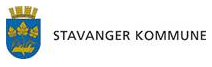 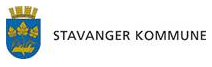 Viktige datoerFørste skoledag 19. august Elevene på 1.trinn starter kl.09.00  Elevene på 2.-7.trinn starter kl. 08.15Viktige datoerFørste skoledag 19. august Elevene på 1.trinn starter kl.09.00  Elevene på 2.-7.trinn starter kl. 08.15Viktige datoerFørste skoledag 19. august Elevene på 1.trinn starter kl.09.00  Elevene på 2.-7.trinn starter kl. 08.15